Сабақ жоспары
Тексерді:                                            Усенова К.Қ.Пәні: қазақ әдебиеті20.02.20ж.Пәні: қазақ әдебиеті20.02.20ж.Мұғалім:    Идеатова  Алмагуль  Карбаевна                    КММ «Шағалалы орта мектебі» Мұғалім:    Идеатова  Алмагуль  Карбаевна                    КММ «Шағалалы орта мектебі» Сыныбы:  10аСыныбы:  10аҚатысқаны:Қатыспағаны:Қатысқаны:Қатыспағаны:БөлімБөлім3.  Парасат пайымы3.  Парасат пайымыСабақтың тақырыбыСабақтың тақырыбы    Талап Сұлтанбеков( «Көшпелі алтын» ғылыми-фантастикалық әңгіме). Үңгірдегі оқиға.    Талап Сұлтанбеков( «Көшпелі алтын» ғылыми-фантастикалық әңгіме). Үңгірдегі оқиға.Осы сабақта қол жеткізетін оқу мақсаттары(оқу бағдарламасына сілтеме)Осы сабақта қол жеткізетін оқу мақсаттары(оқу бағдарламасына сілтеме)10.2.1.1  әдеби шығарманың композициялық ерекшеліктерін талдау, 10.2.1.1  әдеби шығарманың композициялық ерекшеліктерін талдау, Сабақ мақсатыСабақ мақсаты«Үңгірдегі оқиға» бөлімінің композициялық ерекшеліктерін талдайды«Үңгірдегі оқиға» бөлімінің композициялық ерекшеліктерін талдайдыБағалау критерийлеріБағалау критерийлеріӘдеби шығарманың композициялық ерекшеліктерін талдайдыӘдеби шығарманың композициялық ерекшеліктерін талдайдыОйлау дағдыларының деңгейіОйлау дағдыларының деңгейіЖоғары  (талдау,бағалау)Жоғары  (талдау,бағалау)Тілдік мақсатТілдік мақсатОқушылар орындай алады: Мәтінмен жұмыс жасай алады, әдеби шығарманың композициялық ерекшеліктерін талдай алады.Оқушылар орындай алады: Мәтінмен жұмыс жасай алады, әдеби шығарманың композициялық ерекшеліктерін талдай алады.Тілдік мақсатТілдік мақсатПәнге қатысты сөздік қор мен терминдер:Алыстан орағытты,ғылыми жұмыс,электр қуаты, кәдеге жарату,найзағайлы бұлттар қуаты,температура,градус,мылтық дәрісінің күші, найзағайдың қуаты, электр зарядтары, ионданған ауа,электр тогы,  көшпелі алтын, аңыз, темір рудалы квац, кварцті кен, ішкі магма,үстіңгі қабат, магнетитті өзекше(жила), көшпелі найзағай, разряд,Тангус апаты, атомдық жарылыс,зарядттар тебісі, гипотиза, лаборатория, ГАЗ-69, жүйтки жөнелу, Шайтантау, Сәмен, Қажытай, Галузо,Әйтиев, метеорит түйіршіктері,эквоториялық, азиялық бөліктер, құрылысшы.Пәнге қатысты сөздік қор мен терминдер:Алыстан орағытты,ғылыми жұмыс,электр қуаты, кәдеге жарату,найзағайлы бұлттар қуаты,температура,градус,мылтық дәрісінің күші, найзағайдың қуаты, электр зарядтары, ионданған ауа,электр тогы,  көшпелі алтын, аңыз, темір рудалы квац, кварцті кен, ішкі магма,үстіңгі қабат, магнетитті өзекше(жила), көшпелі найзағай, разряд,Тангус апаты, атомдық жарылыс,зарядттар тебісі, гипотиза, лаборатория, ГАЗ-69, жүйтки жөнелу, Шайтантау, Сәмен, Қажытай, Галузо,Әйтиев, метеорит түйіршіктері,эквоториялық, азиялық бөліктер, құрылысшы.Тілдік мақсатТілдік мақсатТалқылауға арналған сұрақтар:1.Физика ғалымдарының қазіргі жетістіктері туралы не білеміз?2.Қиял мен ғылымның аражігі қандай?3.Үңгірде қандай сыр жасырынған екен?4.Бұл сырды Әйтенов қалай түсіндірді екен?Талқылауға арналған сұрақтар:1.Физика ғалымдарының қазіргі жетістіктері туралы не білеміз?2.Қиял мен ғылымның аражігі қандай?3.Үңгірде қандай сыр жасырынған екен?4.Бұл сырды Әйтенов қалай түсіндірді екен?Тілдік мақсатТілдік мақсатИшара:Орағыту, көзін қысу, күлімдеу, қуанышқа бөлену.Ишара:Орағыту, көзін қысу, күлімдеу, қуанышқа бөлену.Құндылықтарға баулуҚұндылықтарға баулу«Мәңгілік Ел»жалпыұлттық идеясының  құндылығы.Зайырлы қоғам және жоғары руханиятБіздің еліміз әлемдік қауымдастықта рухани әлем мен келісімнің оң үлгісі ретінде қабылданады. Мемлекеттік және қоғамдық өмірдің зайырлы сипаты экономикадағы өрлеудің, білім беру, денсаулық сақтау және мәдениеттің ұлттық жүйесін табысты дамытудың ең маңызды шарты«Мәңгілік Ел»жалпыұлттық идеясының  құндылығы.Зайырлы қоғам және жоғары руханиятБіздің еліміз әлемдік қауымдастықта рухани әлем мен келісімнің оң үлгісі ретінде қабылданады. Мемлекеттік және қоғамдық өмірдің зайырлы сипаты экономикадағы өрлеудің, білім беру, денсаулық сақтау және мәдениеттің ұлттық жүйесін табысты дамытудың ең маңызды шартыПәнаралық байланысПәнаралық байланысфизикафизикаАлдыңғы білімАлдыңғы білімТалап Сұлтанбековтың өмірі мен шығармашылығы туралы жалпы түсінік қалыптасқан.Талап Сұлтанбековтың өмірі мен шығармашылығы туралы жалпы түсінік қалыптасқан.ЖоспарЖоспарЖоспарЖоспарСабақтың жоспарланған кезеңіСабақта жоспарланған жаттығулардың түрлеріСабақта жоспарланған жаттығулардың түрлеріРесурстарСабақтың басы1минут2 минут2 минут2 минутҚызығушылығын ояту5 минутҰйымдастыру кезеңі.Психологиялық ахуал.«Жылы жүрек» әдісі	Шарты:Оқушылар бір-біріне «Жылы жүрек» сыйлайды.Сабақтың тақырыбын анықтау.Сабақтың мақсатын талқылау.Ж.«Жауаптар тасқына» әдісі.Шарты:  Оқушылар "Үңгірдегі оқиға"бөлімі бойынша берілген сұрақтарға  жауап береді.1-тапсырма «Үңгірдегі оқиға» бөлімі бойынша берілген сұрақтарға жауап беріңіздер.Сұрақтар:1.Үңгірдегі оқиға қай жерде болды?2.Ондағы адамдар кімдер? 3.Ғалымдардың мақсат-мүддесі туралы не білесіздер?4.Оқиғаның басты кейіпкері кім, оның өмірлік ұстанымы қандай?5.Зерттеушілердің ғылыми жұмыстарының пайдасы неде? 6. Көшпелі алтын туралы аңызда негіз бар ма?7. Тунгус апатының тууына не себеп болды?8. Әйтиевтің балаларға берген бағасы.9.Сәменнің метиорит түйіршіктері туралы  болжамы туралы не білесіз?Ықтимал жауаптар:1.Шайтантауда.2.Ғалымдар.3.Ғалымдар  бұлттан көшпелі найзағай жасап, тау-тастарды жарып, тауларды тесіп, жолдар салып жатыр.Олардың сынақ өткізетін зертханалары бар.4. Сәмен-жасынан зерек, сезімтал бала. Ғылыми журналдар мен кітаптарды көп оқиды. Ғылымға қызығушылығы мол.Өзінің туған жерінің таңғажайып құбылыстарын зерттейді, құпия-сырына үңіледі.5.Ғылыми жұмыстардың пайдасы:1.табиғаттағы электр қуатын кәдеге жарату 2.найзағайларды адамның дегеніне бағындыру.3.найзағайдың қутын барынша  пайдалану. 6.Алтын туралы аңызда негіз бар.Жақпартастар кварцтерге бай. Кварц бар жерде алтын да болады. Аңыздағы жігіт алтынды әбден табуы мүмкін.7.Тунгустағы апат найзағайдаң негізінде болды.Өйткені найзағай-зарядтар тебісі,тартыснан болады. Апат соның нәтижесі. 8.Азамат! Екеуің де азаматсыңдар.9.Аспаннан күн сайын жауып тұратын миллиондаған мериорит түйіршіктері  көшпелі найзағайды туғызады.ДескрипторыҚБ      9-Жарайсың, 6-жақсы, 3-әлі де тырыс.Ұйымдастыру кезеңі.Психологиялық ахуал.«Жылы жүрек» әдісі	Шарты:Оқушылар бір-біріне «Жылы жүрек» сыйлайды.Сабақтың тақырыбын анықтау.Сабақтың мақсатын талқылау.Ж.«Жауаптар тасқына» әдісі.Шарты:  Оқушылар "Үңгірдегі оқиға"бөлімі бойынша берілген сұрақтарға  жауап береді.1-тапсырма «Үңгірдегі оқиға» бөлімі бойынша берілген сұрақтарға жауап беріңіздер.Сұрақтар:1.Үңгірдегі оқиға қай жерде болды?2.Ондағы адамдар кімдер? 3.Ғалымдардың мақсат-мүддесі туралы не білесіздер?4.Оқиғаның басты кейіпкері кім, оның өмірлік ұстанымы қандай?5.Зерттеушілердің ғылыми жұмыстарының пайдасы неде? 6. Көшпелі алтын туралы аңызда негіз бар ма?7. Тунгус апатының тууына не себеп болды?8. Әйтиевтің балаларға берген бағасы.9.Сәменнің метиорит түйіршіктері туралы  болжамы туралы не білесіз?Ықтимал жауаптар:1.Шайтантауда.2.Ғалымдар.3.Ғалымдар  бұлттан көшпелі найзағай жасап, тау-тастарды жарып, тауларды тесіп, жолдар салып жатыр.Олардың сынақ өткізетін зертханалары бар.4. Сәмен-жасынан зерек, сезімтал бала. Ғылыми журналдар мен кітаптарды көп оқиды. Ғылымға қызығушылығы мол.Өзінің туған жерінің таңғажайып құбылыстарын зерттейді, құпия-сырына үңіледі.5.Ғылыми жұмыстардың пайдасы:1.табиғаттағы электр қуатын кәдеге жарату 2.найзағайларды адамның дегеніне бағындыру.3.найзағайдың қутын барынша  пайдалану. 6.Алтын туралы аңызда негіз бар.Жақпартастар кварцтерге бай. Кварц бар жерде алтын да болады. Аңыздағы жігіт алтынды әбден табуы мүмкін.7.Тунгустағы апат найзағайдаң негізінде болды.Өйткені найзағай-зарядтар тебісі,тартыснан болады. Апат соның нәтижесі. 8.Азамат! Екеуің де азаматсыңдар.9.Аспаннан күн сайын жауып тұратын миллиондаған мериорит түйіршіктері  көшпелі найзағайды туғызады.ДескрипторыҚБ      9-Жарайсың, 6-жақсы, 3-әлі де тырыс.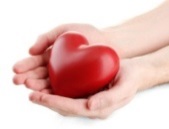 Картина.https/yandex.kzhttps://abai.kzСабақтың ортасыМағынаны тану15 минут4 минутТопқа бөлінеді.«Пазл» әдісі.Шарты:Найзағай, алтын суретін жинақтау арқылы екі топқа бөлемін.1-топ.Көшпелі алтын2-топ.Көшпелі найзағай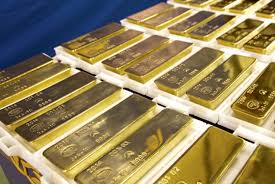 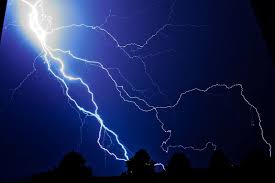 ТЖ«Кесте не дейді?» әдісіШарты:2-тапсырма. "Үңгірдегі оқиға"бөлімінең композициялық ерекшеліктерін талдап, кестені толтырыңыздыр.Ықтимал жауап:Бөлімнің  компазициялық құрылысы:1.Сюжеттің басталуы. Сәмен мен Қажытайдың Шайтантауда  ғалымдармен кездесуі.2.Сюжеттік байланыс.Балалардың Әйтиевпен сұхбаты.3.Шиеленісуі. Көшпелі алтын  туралы аңыз 4.Шарықтау шегі. Найзағайдың пайдасы.5.Шешімі.Сәменнің гипотезасыДескрипторҚБ  «Алтын» әдісі. Бірін- бірі бағалауТақырыпты қаншалықты меңгергендігін бағалайды.Ат басындай алтын (өте жақсы)Тай тұяғындай алтын(жақсы)Жұдырықтай алтын (орташа)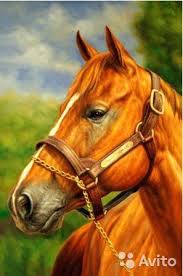 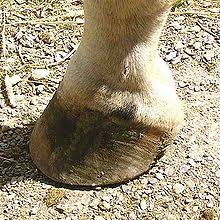 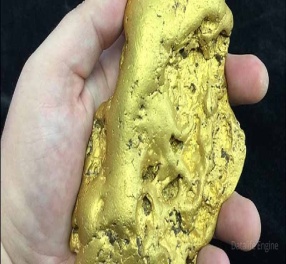 Қосымша дерек.«Алтынтау-Көкшетау» алтын айыру комбинаты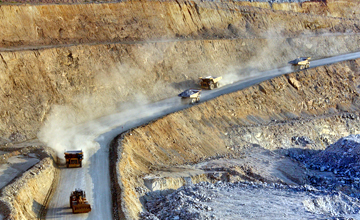       «Көкшетаудан солтүстікке қарай 17 шақырым жерде орналасқан Васильков кен орны 1963 жылы анықталғанымен, 1980 жылдары ғана алтын игере бастады.    Ал 1991 жылы онда ТМД аумағында тұңғыш рет жаңа технологиялардың нәтижесінде алғашқы алтын құймалары алынды.     Қазір ол Қазақстандағы ең ірі кен орны саналады. Сондай-ақ әлемде алтын өндіретін ірі 20 кәсіпорынның қатарына енеді», - дейді «Алтынтау Көкшетау» алтын айыру фабрикасының бас директоры Анатолий Берелюк.     Жоба бойынша кәсіпорынның қуаты жылына 8 миллион тонна ұқсатылған руда өндіруге жетеді.     Әлемде неше түрлі бағалы тас болғанымен, алтынның орны бір төбе.  Менделеев кестесіндегі барлық элемент ішінде алтын ғана ақша орнына жүрген. Соған қарап-ақ, еліміз үшін алтынның нарқын анықтауға болады.
   Алтынның жеуге жарамды түрі де бар. Азияның кейбір елдерінде алтынды жеміс-жидек жанына, кофе мен шайға қосып береді. Әлемдегі ең қымбат гамбургер алтын қауызы (хлопья) қосылып жасалады.

  Адам ағзасында шамамен 0,2 миллиграмм алтын бар, әсіресе қан құрамында басым.

Топқа бөлінеді.«Пазл» әдісі.Шарты:Найзағай, алтын суретін жинақтау арқылы екі топқа бөлемін.1-топ.Көшпелі алтын2-топ.Көшпелі найзағайТЖ«Кесте не дейді?» әдісіШарты:2-тапсырма. "Үңгірдегі оқиға"бөлімінең композициялық ерекшеліктерін талдап, кестені толтырыңыздыр.Ықтимал жауап:Бөлімнің  компазициялық құрылысы:1.Сюжеттің басталуы. Сәмен мен Қажытайдың Шайтантауда  ғалымдармен кездесуі.2.Сюжеттік байланыс.Балалардың Әйтиевпен сұхбаты.3.Шиеленісуі. Көшпелі алтын  туралы аңыз 4.Шарықтау шегі. Найзағайдың пайдасы.5.Шешімі.Сәменнің гипотезасыДескрипторҚБ  «Алтын» әдісі. Бірін- бірі бағалауТақырыпты қаншалықты меңгергендігін бағалайды.Ат басындай алтын (өте жақсы)Тай тұяғындай алтын(жақсы)Жұдырықтай алтын (орташа)Қосымша дерек.«Алтынтау-Көкшетау» алтын айыру комбинаты      «Көкшетаудан солтүстікке қарай 17 шақырым жерде орналасқан Васильков кен орны 1963 жылы анықталғанымен, 1980 жылдары ғана алтын игере бастады.    Ал 1991 жылы онда ТМД аумағында тұңғыш рет жаңа технологиялардың нәтижесінде алғашқы алтын құймалары алынды.     Қазір ол Қазақстандағы ең ірі кен орны саналады. Сондай-ақ әлемде алтын өндіретін ірі 20 кәсіпорынның қатарына енеді», - дейді «Алтынтау Көкшетау» алтын айыру фабрикасының бас директоры Анатолий Берелюк.     Жоба бойынша кәсіпорынның қуаты жылына 8 миллион тонна ұқсатылған руда өндіруге жетеді.     Әлемде неше түрлі бағалы тас болғанымен, алтынның орны бір төбе.  Менделеев кестесіндегі барлық элемент ішінде алтын ғана ақша орнына жүрген. Соған қарап-ақ, еліміз үшін алтынның нарқын анықтауға болады.
   Алтынның жеуге жарамды түрі де бар. Азияның кейбір елдерінде алтынды жеміс-жидек жанына, кофе мен шайға қосып береді. Әлемдегі ең қымбат гамбургер алтын қауызы (хлопья) қосылып жасалады.

  Адам ағзасында шамамен 0,2 миллиграмм алтын бар, әсіресе қан құрамында басым.

http://engime.orgСабақтың соңыОйтолғау4 минутЖ"Синквейн"әдісі.Шарты:  1-зат есім.(1сөз)                2-сын есім.(2сөз)                3-етістік.(3сөз)                4- төрт сөзден тұратын 1сөйлем                1-синоним.3-тапсырма. Алтын,найзағай сөздеріне 5 жолды өлең құру.Ықтимал жауап:АлтынЖұмсақ,жылтырЖоғалады, жарқырайды, өндіріледіАлтынды жоғалтсаң, таба алмайсыңЗатНайзағайҚорқынышты, пайдалыЖарқырайды, қиратады, бұзадыЗәремді алған өткір найзағайҚұбылысДескрипторҚБТамаша! Жақсы! Қосымша оқы!Ж"Синквейн"әдісі.Шарты:  1-зат есім.(1сөз)                2-сын есім.(2сөз)                3-етістік.(3сөз)                4- төрт сөзден тұратын 1сөйлем                1-синоним.3-тапсырма. Алтын,найзағай сөздеріне 5 жолды өлең құру.Ықтимал жауап:АлтынЖұмсақ,жылтырЖоғалады, жарқырайды, өндіріледіАлтынды жоғалтсаң, таба алмайсыңЗатНайзағайҚорқынышты, пайдалыЖарқырайды, қиратады, бұзадыЗәремді алған өткір найзағайҚұбылысДескрипторҚБТамаша! Жақсы! Қосымша оқы!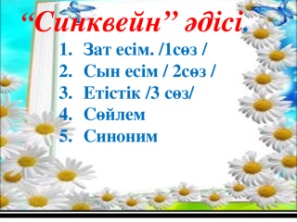 https://go.mail.ru/search_images?src=go&rfРефлексия3 минут1 минут" Сандық "әдісі.Шарты:Оқушы сабақтан алған білімін саралайды.1. Пайдалы материалды алтын сандыққа салып, өзімен бірге алып жүреді.2. Сабақта ұнамаған сәттерді  қара сандыққа салады, сыныпта қалдырып кетеді.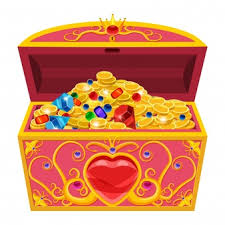 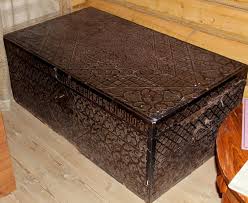 Үй тапсырмасы:   «Тұған жердің құпиясы» шағын шығарма жазу" Сандық "әдісі.Шарты:Оқушы сабақтан алған білімін саралайды.1. Пайдалы материалды алтын сандыққа салып, өзімен бірге алып жүреді.2. Сабақта ұнамаған сәттерді  қара сандыққа салады, сыныпта қалдырып кетеді.Үй тапсырмасы:   «Тұған жердің құпиясы» шағын шығарма жазуhttps://www.google.com/